Standardberichtefür Gremien und Verwaltungsleitungen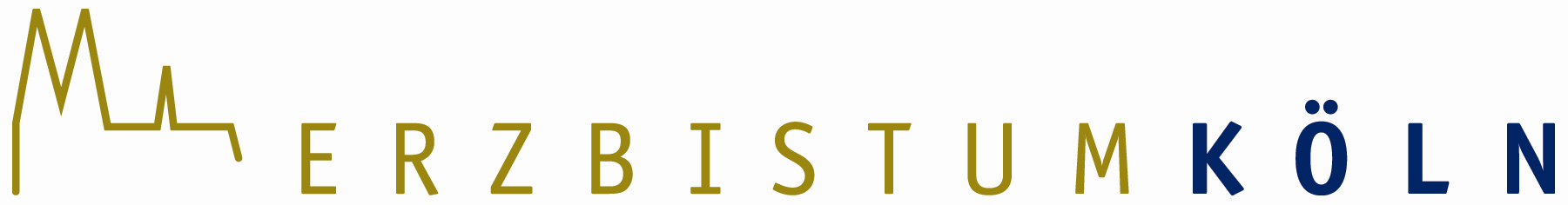 Stand: 19.06.2019Standardberichte für Gremien und VerwaltungsleitungenZielsetzungDas Auswertungspaket für den Jahresabschluss (Kapitel 1) wird im Rahmen der Jahresabschlussprüfung grundsätzlich zur Verfügung gestellt.Die in den weiteren Kapiteln dargestellten Auswertungen sind Bestandteil eines regelmäßigen Reportings der Rendantur gegenüber den Kirchenvorständen/Verbandsvertretungen und Verwaltungsleitungen.Dieses Reporting unterscheidet nach Auswertungen für die unterjährige Berichterstattung und für das Wirtschaftsplanaufstellungsverfahren (WPA).Hinweis-	Die in den Kapiteln 2 und 3 aufgeführten Auswertungen zeigen die optionalen Auswertungen, die durch die Rendantur für die Arbeit in den Gremien zur Verfügung gestellt werden können, auf. Die jeweiligen Empfänger werden gebeten sich mit ihrer Rendantur abzustimmen, welche Berichte in welchem Turnus zur Verfügung gestellt werden sollen.-	Zum 1.1.2016 fand eine Änderung der Kostenstellesystematik statt, so dass keine direkte Vergleichbarkeit der beiden Systematiken miteinander möglich ist.Kapitel 1: Übersicht der Auswertungen im Bereich JahresabschlussDie in diesem Kapitel beschrieben Auswertungen zum Jahresabschluss sind fester Bestandteil des Jahresabschlusses.Sie sind für die Auslage des Jahresabschlusses bestimmt, Bestandteil des Jahresabschlussordners und dienen als zusätzliches Prüfinstrument für den Kirchenvorstand.Kapitel 2: Übersicht der Auswertungen für unterjährige BerichteKapitel 3: Übersicht der Auswertungen im Rahmen des WPAHinweis: Bis zur Freigabe des Wirtschaftsplan durch das EGV werden die Planwerte als Urbudget geführt. Die Werte in den Spalten Urbduget und Planung sind daher identisch.Nr.AuswertungBeschreibungBereitstellungs-rhythmusBezeichnung MACH BeispielMandanten/EmpfängerBilanzBilanz des jeweiligen Mandanten.1x jährlichBilanzPfad: Buchhaltung/ Summen-/ Saldenliste (Auswertungstyp: Bilanz, Auswertung: Bilanz)KG, KGV, FH, Kita, BgAKV, VLGuVGewinn- und Verlustrechnung für den jeweiligen Mandanten.1x jährlichGuVPfad: Buchhaltung/ Summen-/ Saldenliste (Auswertungstyp: GuV, Auswertung: GuV) KG, KGV, FH, Kita, BgAKV, VLNettoanlagenspiegelDer Nettoanlagespiegel stellt die Entwicklung der einzelnen Posten des Anlagevermögens sowie des Gesamtbestands dar. Die wertmäßige Gliederung des Anlagevermögens der Kirchengemeinde orientiert sich an den Anlagenarten. 1x jährlichPfad: Anlage/ periodische Arbeiten/ Anlagenspiegel nach HGBKG, KGV, FH, KitaKV, VLAufteilung ProjektrücklageDie Projektrücklage in der Bilanz setzt sich aus Rücklagenständen mehrerer Projekte zusammen. Mit der Kostenarteninfo wird die Aufteilung des Wertes aus der Bilanz auf die einzelnen Projekte dargestellt.1x jährlichKostenarteninfoPfad: KLR/ KostenarteninfoKG, KGV, FH, Kita, BgAKV, VLRückstellungsspiegelDer Rückstellungsspiegel kann mit Hilfe einer Summen- und Saldenliste erstellt werden.1x jährlichPfad: Buchhaltung/ Summen-/ Saldenliste (Auswertungstyp: Saldenliste, Auswertung: Rückstellungsspiegel)KG, KGV, FH, Kita, BgAKV, VLForderungsspiegelDer Forderungsspiegel stellt die noch ausstehenden Forderungen nach Restlaufzeit dar.Ergänzung zum Forderungsspiegel: Dieser Report stellt alle offenen Forderungen ohne Postenbezug dar.1x jährlich1x jährlichReport 83Pfad: Buchhaltung/ Reporte/ Jahresabschluss/ R_Forderungsspiegel Rendanturen (83_20121129)Report 121Pfad: Buchhaltung/ Reporte/ Jahresabschluss/Erläuterungen Ford- Verbindlichkeitenspiegel (121_20120515)KG, KGV, FH, Kita, BgAKV, VLVerbindlichkeiten-spiegelDer Verbindlichkeitenspiegel stellt die noch ausstehenden Verbindlichkeiten nach Restlaufzeit dar.Ergänzung zum Verbindlichkeitenspiegel: Dieser Report stellt alle offenen Verbindlichkeiten ohne Postenbezug dar.1x jährlich1x jährlichReport 84 Pfad: Buchhaltung/ Reporte/ Jahresabschluss/ R_Verbindlichkeitenspiegel Rendanturen (84_20121129)Report 121Pfad: Buchhaltung/ Reporte/ Jahresabschluss/Erläuterungen Ford- Verbindlichkeitenspiegel (121_20120515)KG, KGV, FH, Kita, BgAKV, VLÜbersicht Darlehen und AusleihungenDieser Report gibt eine Übersicht über alle passiven Darlehen eines Mandanten.1x jährlichReport 90Pfad: Anlagen/ Reporte/ Jahresabschluss/ Übersicht Darlehen und Ausleihungen (90_20120523)KG, KGV, FH, Kita, BgAKV, VLErhaltene BürgschaftenErhaltene Bürgschaften können über die Anwendung Posten ausgewertet werden.1x jährlichPostensaldenPfad: Kontokorrent/ Vorgänge bearbeiten/ Posten (Postensalden drucken) siehe auch AP Bürgschaften Punkte 3.1+3.2KG, KGV, FH, Kita, BgAKV, VLSK Aktiv-Passiv-VergleichWeist mögliche Differenzen zwischen den Aktiv- und Passivwerten des Substanzkapitals aus.1x jährlichSK Aktiv-Passiv-VergleichPfad: Buchhaltung/ Summen-/Saldenliste (Auswertungstyp: Saldenliste, Auswertung: SK Aktiv-Passiv-Vergleich)KGFinanzausschuss KV bei Prüfung der Jahres-rechnungNr.AuswertungBeschreibungBereitstellungs-rhythmusBezeichnung MACHBeispielMandanten/ EmpfängerSoll-Ist-Vergleich nach Kostenstellen und AusprägungenDieser Report stellt pro Kostenstelle den aktuellen Saldo (IST Stand der Buchungen) mit dem geplanten Wert (Urbudget) gegenüber. Er ist nach den Ausprägungen/ Zuordnungen der Kostenstellen gegliedert. Die IST-Werte basieren auf dem Zeitpunkt der Auswertungen (Year To Date).Abschreibungen sind im Report nur enthalten, wenn der Abschreibungslauf durchgeführt worden ist.vierteljährlichReport 159Pfad: KLR/ Reporte/ JA_WPA_AObj_Vergleich (159-2015113)KG, KGV, FH, Kita, BgAKV, VLSoll-Ist-Vergleich einzelner Kostenstellen oder VerdichtungenMit diesem Bericht kann für eine Kostenstelle oder Verdichtung eine Auswertung auf Kontenebene im SOLL und IST mit Ausweis des Restbudgets erfolgen. Der selektierte Zeitraum muss immer das gesamte Wirtschafsjahr umfassen, da die Planung in der 12. Periode erfolgt. Zusätzlich oder alternativ kann auch die Information über das IST des Vorjahres aufgenommen werden.Vierteljährlich für höchste Verdich-tungsebene.In Kombination mit 2.1 zu sehen und bei Bedarf und auf Anfrage für einzelne Kostenstellen oder Verdichtungen.AObj.-EinzelberichtPfad: KLR / Abrechnungsobjektinfo (…)KG, KGV, FH, BgAKV, VL (zur Weitergabe an Kostenstellen-verantwortliche)Soll-Ist-Vergleicheinzelner Kostenstellen oder Verdichtungen im Kita-MandantenSiehe 2.2.Die unterjährigen Berichte dienen überwiegend zur Sachkostensteuerung in einzelnen Bereichen.Eine Aussage der Ergebnisentwicklung der einzelnen Kostenstellen bzw. Verdichtungen kann auf Grundlage der Berichte nicht erfolgen, weil bis November keine anteiligen Sonderzahlungen in den IST-Buchungen enthalten sind sowie im Bereich Kibiz die Kindpauschalen nach Leistungsbescheiden als Erlöse verbucht werden. Eine Abweichung der Pauschalen aufgrund von tatsächlichen Belegungszahlen wird erst nach Abschluss des VN ausgewiesen.Vierteljährlich für Verdichtungen Kita-RL, Kostenstelle VerpflegungKitaKV, VL (zur Weitergabe an Kostenstellen-verantwortliche)Kostenstellenaus-wertung mit EinzelbelegausweisWie 2.2,/2.3 zusätzlich mit Ausweis der EinzelbuchungenBei Bedarf auf Anfrage für einzelne KostenstellenKG, KGV, FH, Kita, BgAVergleich mehrerer Kostenstellen oder Verdichtungen nebeneinanderMit diesem Bericht können die IST-Werte für mehrere Kostenstellen oder Verdichtungen nebeneinander abgebildet werden. Der Zeitraum ist frei wählbar.Die zur Verfügung zu stellenden Kostenstellen oder Verdichtungen sind mit dem Empfänger abzustimmen.Beispiele können sein:Verdichtungen Kita-RLKostenstellen VerpflegungKostenstellen FamZVierteljährlich für Kitas, ansonsten nach Bedarf.AObj.-VergleichsberichPfad: KLR / Abrechnungsobjektinfo (…)KitaVL (zur Weitergabe an Kita-Leitung)KG, KGV, FH, BgAKV, VLInformationen über Bauprojekte und sonstige ProjekteIn der MACH Software werden Projekte als Projekt und als Projektkostenstelle abgebildet. Hierbei werden die Werte nicht mit Planwerten, sondern auf Basis der Ist-Werte verwaltet.Bei Bedarf auf Anfrage für einzelne ProjekteAObj.-EinzelberichtPfad: KLR / AbrechnungsobjektinfoBAB Projekt Stufe 2 neuKG, KGV, FH, Kita, BgAKV, VL für KitaMahnpostenlisteMahnvorschlagsliste enthält alle fälligen offenen Posten mit Angabe der Mahnstufen, die für den aktuellen Mahnlauf vorgesehen sind. Für die Mahnstufen 1 und 2 ist diese optional und rein informatorisch! Nur für Mahnposten der Mahnstufe 3 ist zwingend eine Entscheidung der Gremien erforderlich.mind. vierteljährlich mit jedem MahnlaufMahnpostenliste Pfad: Kontokorrent/ Periodische Arbeiten/MahnenKG, KGV, FH, Kita, BgAKV, VL zur Weitergabe an Kita-LeitungMahnbrieflisteÜbersicht der gemahnten Posten mit Angabe der Mahnstufen.Bei Bedarf nach jedem MahnlaufMahnbriefliste Pfad: Kontokorrent/ Periodische Arbeiten/MahnenKG, KGV, FH, Kita, BgAKV, VL zur Weitergabe an Kita-LeitungSK Aktiv-Passiv-VergleichWeist mögliche Differenzen zwischen den Aktiv- und Passivwerten des Substanzkapitals aus.Bei Bedarf auf Anfrage vor Neuanlage von SubstanzkapitalSK Aktiv-Passiv-VergleichPfad: Buchhaltung/ Summen-/Saldenliste (Auswertungstyp: Saldenliste, Auswertung: SK Aktiv-Passiv-Vergleich)KGFinanzausschuss KVNr.AuswertungBeschreibungBereitstellungs-rhythmusBezeichnung MACHBeispielMandanten/ EmpfängerPlanungsergebnisDieser Report stellt die Urbudgetsummen (geplanten Werte) pro Kostenstelle in einer Übersicht, gegliedert nach Ausprägungen/Zuordnung der Kostenstellen, zusammen.1x jährl. im WPA nach Abschluss der Planung.Report 128Pfad: KLR/ Reporte/ WPA_AObj_Vergleich (128_20120719)KG, KGV, FH, Kita, BgAFinanzausschuss, KV, VL (Kita) im Rahmen PlanungsprozessPlanmaßnahmen Auswertung der je Kostenstelle tatsächlich beplanten Sachkonten, ggf. mit Erläuterungstexten und Ergebnis je Kostenstelle.1x jährl. im WPAPlanmaßnahmenPfad: KLR/ Periodische Arbeiten/ Planung Kostenrechnung/ Planmaßnahmen druckenKG, KGV, FH, Kita, BgAFinanzausschuss, KV, VL (Kita) im Rahmen PlanungsprozessAObj.-EinzelberichtMit dem AObj.-Einzelbericht im WPA ist eine Auswertung der Kostenstellen mit frei definierbaren Spalten möglich, um einen Vergleich der Buchungen der vergangenen Jahre mit dem Urbudget zu erhalten. Die Auswertung dient hauptsächlich als Arbeitsunterlagen für Rendantur und Finanzausschuss.Sinnvolle Spalten:Buchung VVJ / Buchung VJ / Urbudget VJ / UrbudgetDie Spaltenüberschriften beziehen sich immer auf das in der Kopfzeile ausgewiesene Jahr.1x jährl. im WPAAObj-EinzelberichtPfad: KLR/ Abrechnungsobjektinfo/ AObj.-Einzelbericht druckenKG, KGV, FH, Kita, BgAFinanzausschuss, KV, VL (Kita) im Rahmen PlanungsprozessAObj.-VergleichsberichtMit dem Vergleichsbericht können die Planungsergebnisse jeder Kita mit Ausweis der Sachkonten nebeneinander dargestellt werden.1x jährl. im WPAAObj-VergleichsberichtPfad: KLR/ Abrechnungsobjektinfo/ AObj.-Vergleichsbericht druckenKitaFinanzausschuss, KV, VL (Kita) im Rahmen PlanungsprozessStandardauswertung WPADie Standardauswertung gibt den Aufbau des BAB mit den entsprechenden Werten (Urbudget, Planung VJ, Buchung VVJ, prozentuale und absolute Veränderung zwischen Urbudget und Planung VJ) aus. Der Bericht wird über die Verdichtungsabrechnungsobjekte (auch Basisabrechnungsobjekte möglich) aufgerufen und soll zur Beschlussfassung der Gremien verwendet werden.1x jährl. im WPAals Beschluss-vorlageWPA StandardauswertungPfad: KLR/ Abrechnungsobjektinfo/ BAB-Info druckenKG, KGV, FH, Kita, BgAFinanzausschuss, KV, VL (Kita) AObj-Einzelbericht als Detailauswertung zur Standardauswertung WPADer Detailbericht listet im Gegensatz zu der Standardauswertung auch die Konten mit auf.Pfad: KLR/ Abrechnungsobjektinfo/ AObj.-Einzelbericht drucken 1x jährl. im WPAErgänzung zur BeschlussvorlageAObj-VergleichsberichtPfad: KLR/ Abrechnungsobjektinfo/ KG, KGV, FH, Kita, BgAFinanzausschuss, KV, VL (Kita